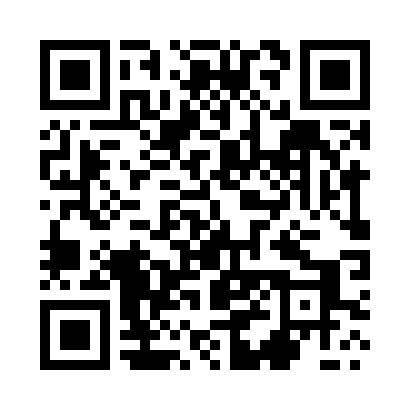 Prayer times for Olecko, PolandMon 1 Apr 2024 - Tue 30 Apr 2024High Latitude Method: Angle Based RulePrayer Calculation Method: Muslim World LeagueAsar Calculation Method: HanafiPrayer times provided by https://www.salahtimes.comDateDayFajrSunriseDhuhrAsrMaghribIsha1Mon3:546:0212:345:007:079:062Tue3:515:5912:335:017:089:093Wed3:485:5712:335:027:109:114Thu3:455:5512:335:047:129:145Fri3:415:5212:335:057:149:176Sat3:385:5012:325:067:169:197Sun3:355:4712:325:087:189:228Mon3:315:4512:325:097:209:259Tue3:285:4212:315:107:229:2710Wed3:245:4012:315:127:239:3011Thu3:215:3812:315:137:259:3312Fri3:175:3512:315:147:279:3613Sat3:145:3312:305:157:299:3914Sun3:105:3112:305:177:319:4215Mon3:075:2812:305:187:339:4516Tue3:035:2612:305:197:359:4817Wed2:595:2312:295:217:369:5118Thu2:565:2112:295:227:389:5419Fri2:525:1912:295:237:409:5720Sat2:485:1712:295:247:4210:0021Sun2:445:1412:295:257:4410:0422Mon2:405:1212:285:277:4610:0723Tue2:365:1012:285:287:4810:1124Wed2:325:0812:285:297:4910:1425Thu2:275:0512:285:307:5110:1826Fri2:235:0312:285:317:5310:2127Sat2:195:0112:285:337:5510:2528Sun2:164:5912:275:347:5710:2929Mon2:154:5712:275:357:5910:3130Tue2:144:5512:275:368:0110:32